El medio de verificación debe presentarse en la solicitud en físico y en formato digital conforme la siguiente tabla:Notas:1. El nombre del medio de verificación debe ser el mismo  en la solicitud en físico y en formato digital.2. Folios hace referencia al rango de páginas donde se ubica el medio de verificación en la solicitud en físico.SUPERINTENDENCIA NACIONAL DE EDUCACIÓN SUPERIOR UNIVERSITARIA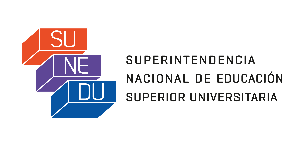 FORMATO DE LICENCIAMIENTO BB54NOMBRE DE LA UNIVERSIDADREPRESENTANTE LEGALCONDICIÓN VIIExistencia de mecanismos de mediación e inserción laboral (bolsa de trabajo u otros).COMPONENTE VII.2Mecanismos de coordinación y alianzas estratégicas con el sector público y/o privado.INDICADOR 54Mecanismos de coordinación y alianzas estratégicas con el sector público y/o privado.1. MEDIO DE VERIFICACIÓN (MV)MV1: Documento o norma que acredite mecanismos de coordinación y alianzas estratégicas con el sector público y/o privado. (Aplica para universidades existentes antes de la Ley Nº 30220).2. CONSIDERACIONES PARA EL CUMPLIMIENTO DEL INDICADORSolo aplica para las universidades existentes (con autorización definitiva, autorización provisional y con ley de creación).El documento debe estar aprobado por la autoridad competente o representante legal de la universidad, indicando su última fecha de actualización.CÓDIGO DEL MEDIO DE VERIFICACIÓNNOMBRE DEL MEDIO DE VERIFICACIÓN1UBICACIÓN EN LA SOLICITUD (indicar folios2 correspondientes)UBICACIÓN EN LA SOLICITUD (indicar folios2 correspondientes)MV13. OBSERVACIONES ADICIONALES